FOSCHIA & CO Championship Rings2022 slo-pitch ontario Please submit completed order form to foschiaandco@gmail.com.  The TEAM CONTACT will be contacted to verify the order and given a total cost for each ring individually including HST.  Individual E-transfer payments accepted at foschiaandco@gmail.com.  Credit Card payments are accepted but a 3.5% surcharge will be added.  ADDITIONAL ORDER FORMS CAN BE DOWNLOADED AT www.foschia.ca/spo.Please direct any questions to Ann-Margaret Foschia at foschiaandco@gmail.com.SQUARE OR ROUND(NO STONES)SQUARE OR ROUND(NO STONES)SQUARE WITH STONES*STONES ARE ONLY AVAILABLE ON THE SQUARE STYLE RINGSQUARE WITH STONES*STONES ARE ONLY AVAILABLE ON THE SQUARE STYLE RINGSPO - BANDSPO - BANDSPO - LADIES’SPO - LADIES’STERLING SILVERWHITE LUSTRESTERLING SILVERWHITE LUSTRESTERLING SILVERWHITE LUSTRESTERLING SILVERWHITE LUSTER$205$160$225$180$145$110$135$100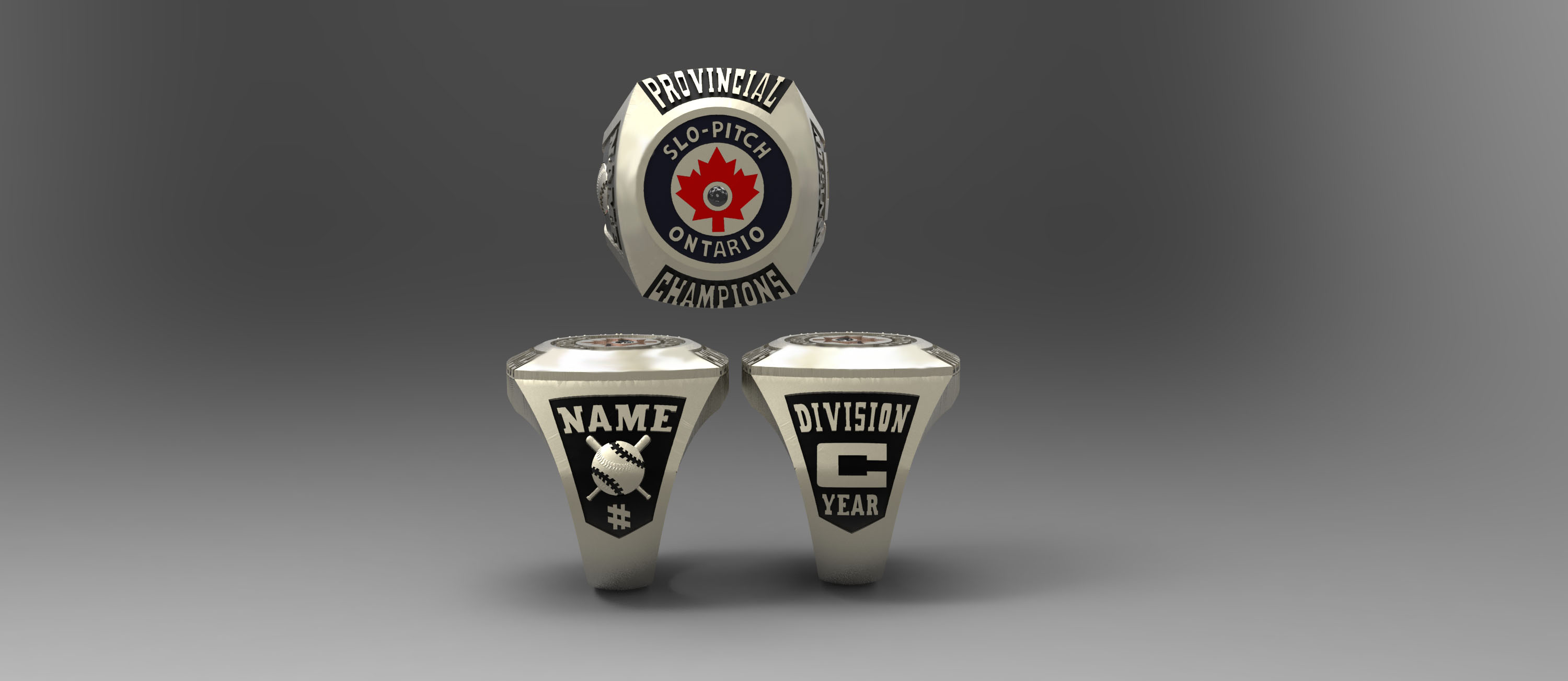 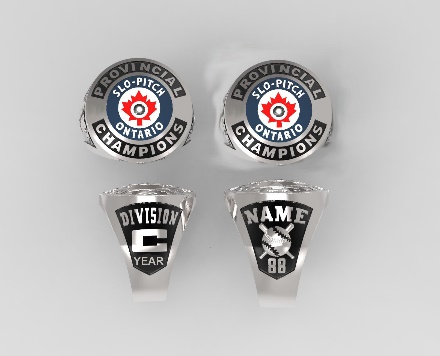 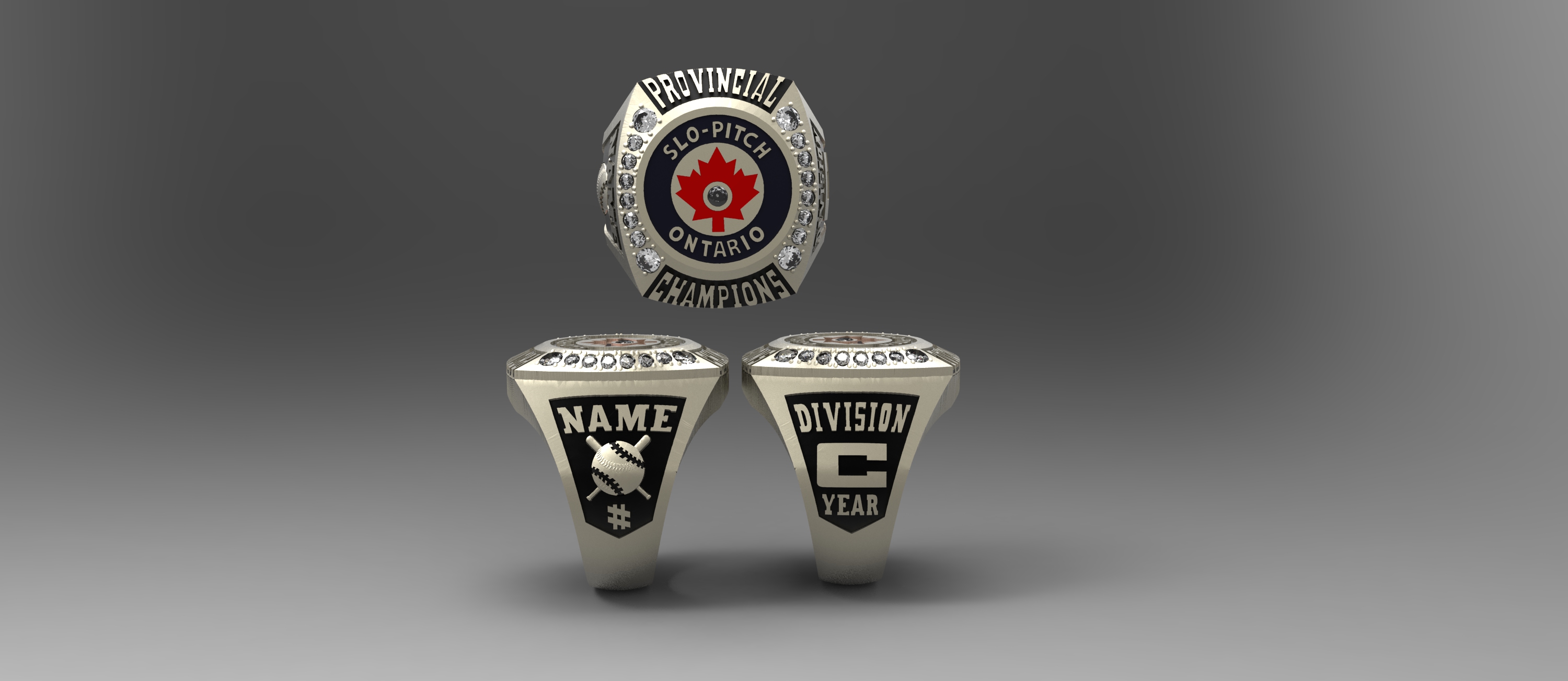 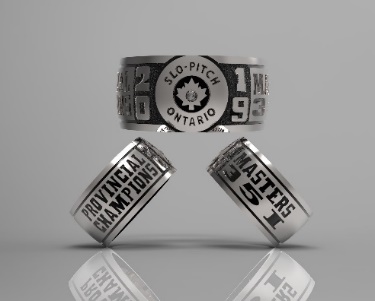 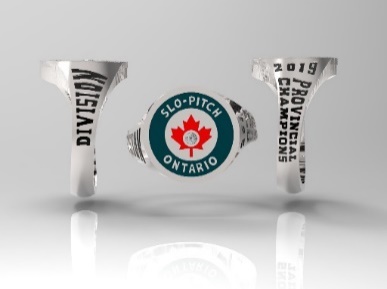 TEAM NAMEDIVISIONDIVISIONTEAM CONTACTCONTACT CELL NUMBERCONTACT CELL NUMBERCONTACT EMAIL*ALL RINGS SHIPPED TO ONE ADDRESS ONLY**ALL RINGS SHIPPED TO ONE ADDRESS ONLY**ALL RINGS SHIPPED TO ONE ADDRESS ONLY**ALL RINGS SHIPPED TO ONE ADDRESS ONLY**ALL RINGS SHIPPED TO ONE ADDRESS ONLY**ALL RINGS SHIPPED TO ONE ADDRESS ONLY**ALL RINGS SHIPPED TO ONE ADDRESS ONLY**ALL RINGS SHIPPED TO ONE ADDRESS ONLY**ALL RINGS SHIPPED TO ONE ADDRESS ONLY**ALL RINGS SHIPPED TO ONE ADDRESS ONLY**ALL RINGS SHIPPED TO ONE ADDRESS ONLY**ALL RINGS SHIPPED TO ONE ADDRESS ONLY**ALL RINGS SHIPPED TO ONE ADDRESS ONLY**ALL RINGS SHIPPED TO ONE ADDRESS ONLY**ALL RINGS SHIPPED TO ONE ADDRESS ONLY*STREET ADDRESS FOR SHIPPING: STREET ADDRESS FOR SHIPPING: STREET ADDRESS FOR SHIPPING: CITY /PROVINCE/POSTAL CODE: CITY /PROVINCE/POSTAL CODE: CITY /PROVINCE/POSTAL CODE: Please fill in:Please fill in:Please fill in:Please fill in:Please fill in:Please check one:  RING STYLEPlease check one:  RING STYLEPlease check one:  RING STYLEPlease check one:  RING STYLEPlease check one:  RING STYLEPlease check one:  RING STYLEPlease check one:  RING STYLEPlease check one:  RING STYLEPlease check one:METALPlease check one:METALPlease fill in:Please fill in:Please fill in:Please fill in:Please fill in:*SQUARE & ROUND RINGS ONLY**SQUARE & ROUND RINGS ONLY**SQUARE & ROUND RINGS ONLY**SQUARE & ROUND RINGS ONLY**SQUARE & ROUND RINGS ONLY**SQUARE & ROUND RINGS ONLY*Please check one:METALPlease check one:METALLAST NAMELAST NAMEJERSEY NO.JERSEY NO.FINGER SIZESQUARE(NO STONES)SQUARE(STONES)ROUND(NO STONES)ROUND(NO STONES)NAME ON RING MAX. 9 CHARACTERS   *SQUARE & ROUND STYLES ONLY*NAME ON RING MAX. 9 CHARACTERS   *SQUARE & ROUND STYLES ONLY*BANDLADIES’STERLING SILVERWHITE LUSTRELAST NAMELAST NAMEJERSEY NO.JERSEY NO.FINGER SIZECHECK ONE ONLYCHECK ONE ONLYCHECK ONE ONLYCHECK ONE ONLYNAME ON RING MAX. 9 CHARACTERS   *SQUARE & ROUND STYLES ONLY*NAME ON RING MAX. 9 CHARACTERS   *SQUARE & ROUND STYLES ONLY*BANDLADIES’STERLING SILVERWHITE LUSTRE